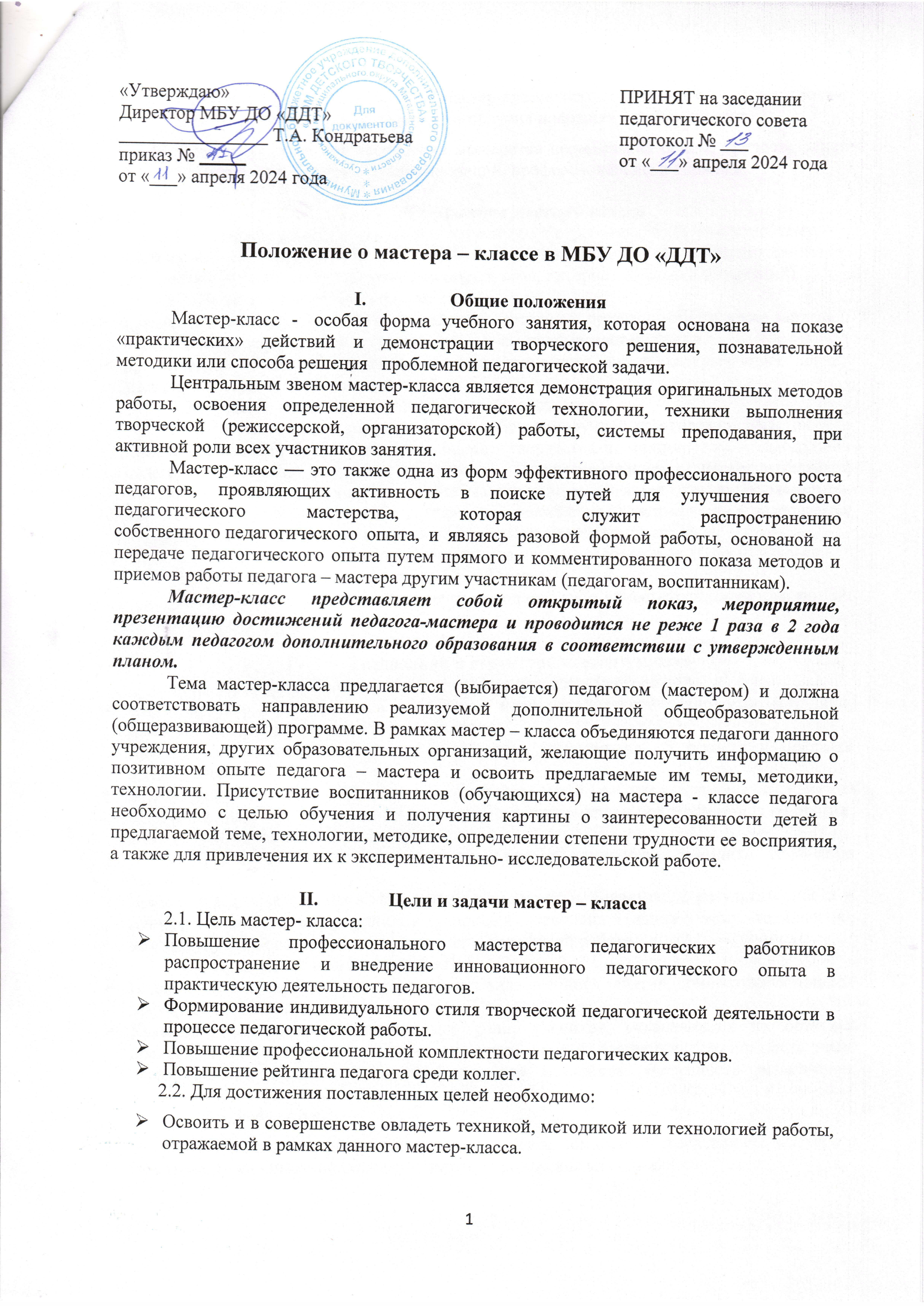 Положение о мастер – классе в МБУ ДО «ДДТ» I.                  Общие положенияМастер-класс -  особая форма учебного занятия, которая основана на показе «практических» действий и демонстрации творческого решения, познавательной методики или способа решения   проблемной педагогической задачи. Центральным звеном мастер-класса является демонстрация оригинальных методов работы, освоения определенной педагогической технологии, техники выполнения творческой (режиссерской, организаторской) работы, системы преподавания, при активной роли всех участников занятия.Мастер-класс — это также одна из форм эффективного профессионального роста педагогов, проявляющих активность в поиске путей для улучшения своего педагогического мастерства, которая служит распространению собственного педагогического опыта, и являясь разовой формой работы, основаной на передаче педагогического опыта путем прямого и комментированного показа методов и приемов работы педагога – мастера другим участникам (педагогам, воспитанникам). Мастер-класс представляет собой открытый показ, мероприятие, презентацию достижений педагога-мастера и проводится не реже 1 раза в 2 года каждым педагогом дополнительного образования в соответствии с утвержденным планом. 	Тема мастер-класса предлагается (выбирается) педагогом (мастером) и должна соответствовать направлению реализуемой дополнительной общеобразовательной (общеразвивающей) программе. В рамках мастер – класса объединяются педагоги данного учреждения, других образовательных организаций, желающие получить информацию о позитивном опыте педагога – мастера и освоить предлагаемые им темы, методики, технологии. Присутствие воспитанников (обучающихся) на мастера - классе педагога необходимо с целью обучения и получения картины о заинтересованности детей в предлагаемой теме, технологии, методике, определении степени трудности ее восприятия, а также для привлечения их к экспериментально- исследовательской работе. II.               Цели и задачи мастер – класса 	2.1. Цель мастер- класса:Повышение профессионального мастерства педагогических работников распространение и внедрение инновационного педагогического опыта в практическую деятельность педагогов.Формирование индивидуального стиля творческой педагогической деятельности в процессе педагогической работы.Повышение профессиональной комплектности педагогических кадров.Повышение рейтинга педагога среди коллег.           2.2. Для достижения поставленных целей необходимо: Освоить и в совершенстве овладеть техникой, методикой или технологией работы, отражаемой в рамках данного мастер-класса.Опробовать представляемую на мастер-классе технику, методику или технологию работы на определенной аудитории получив положительный результат.Создать условия для проявления мастерства педагогам на основе предоставления возможности для реализации инноваций, профессионального общения.III.           Содержание мастер – класса        3.1.  Педагог – мастер представляет изученную и отработанную технологию, тему, систему или ее отдельные элементы с применением информационно - коммуникационных технологий (мультимедиа, программных продуктов, интернет и телекоммуникаций).         3.2. Педагог – мастер осуществляет:прямой комментированный показ в действии методов и приемов работы через занятие с педагогами и воспитанниками (учащимися)- участниками мастер-класса.практическое обучение использованию педагогического опыта, раскрывающее логику замысла мастера, технологию действий.          3.3.  Педагог - мастер выступает в роли консультанта.          3.4. Мастер – класс предусматривает собственноручное изготовление участниками предметов, изделий декоративно-прикладного творчества по технологии, предложенной педагогом-мастером; получение результата экспериментально - исследовательской деятельности соответствующей тематике мастер-класса; освоение отдельных элементов, приемов хореографического либо вокального (ансамблевого) направления и завершается обсуждением результатов совместной деятельности мастера и участников.           3.5. Количество участников мастер-класса может колебаться от 10 до 30 человек.            3.6. Длительность мастер-класса 30 - 45 минут.            3.7. На мастер-классе присутствует методист, либо заместитель директора по ВР, либо директор учреждения. IV.        Требования к структуре мастер – класса             4.1. Презентация педагогического опыта педагога- мастераДается краткая характеристика и основные идеи отработанной технологии, методики, темы, системы педагогического преподавания,Предлагается к вниманию экскурс в историю, информация об истоках и практике применения, Демонстрируются уже полученные результаты этой работы (примеры и образцы предметов, изделий, полученных в результате применения предлагаемой технологии, опытно - экспериментальной деятельности),Прогнозируется возможность развития предлагаемой технологии, методики, темы либо системы,Приводятся доказательства эффективности, полезности, значимости, результативности и заинтересованности воспитанников (учащихся), освоивших данную тему, технологию, методику, участвовавших в опытно-экспериментальной работе.            4.2. Проведение имитационной игры:Педагог – мастер проводит мастер - класс в виде учебного занятия, демонстрируя приемы эффективной работы с участниками;Участники одновременно играют две роли: учеников, осваивающих на практике предложенные мастером технологии, методики, темы и экспертов, оценивающих такие параметры как последовательность изложения материала, доступность разъяснения, наглядность и трудоемкость.                 4.3. Рефлексия:Проводится дискуссия, обсуждение по результатам совместной деятельности мастера и участников с анализом педагога результатов проведения мастер-класса. V.    Документация мастер – класса            1. План проведения мастер – класса, либо ход занятия, который разрабатывается педагогом – мастером.          2. Педагог – мастер формирует папку, куда входит план проведения (ход занятия), использованные методические материалы, отзывы участников, рекомендации, справки, иные материалы по желанию педагога.            3. Не позднее 10 дней со дня проведения мастер-класса методистом, заместителем директора по ВР, либо директором составляется справка о его проведении с учетом критериев оценки качества подготовки и проведения мастер-класса. 
VI. Критерии оценки качества подготовки и проведения мастер-класса.             6.1. Для определения эффективности подготовки и проведения мастер-класса используются следующие критерии:              Презентативность: Выраженность инновационной идеи, уровень ее представления, культура презентации идеи, популярность идеи в педагогике, методике и практике образования.             Эксклюзивность: Ярко выраженная индивидуальность (масштаб и уровень реализации идей). Выбор, полнота и оригинальность решения инновационных идей.             Прогрессивность. Актуальность и научность содержания и приемов обучения, наличие новых идей, выходящих за рамки стандарта и соответствующих тенденциям современного образования и методике обучения предмета, способность не только к методическому, но и к научному обобщению опыта.            Мотивированность: Наличие приемов и условий мотивации, включения участников в активную творческую деятельность по созданию нового продукта деятельности на занятии.             Оптимальность: Достаточность используемых средств и материалов на занятии, их сочетание, связь с целью и результатом (промежуточным и конечным).            Результативность: Полученная для участников мастер-класса. Каков эффект развития? Что это дает конкретно участникам?           Технологичность: Четкий алгоритм занятия (фазы, этапы, процедуры). Наличие оригинальных приемов актуализации, приёмов поиска и открытия, удивления, озарения, рефлексии (самоанализа, самокоррекции).            Стиль ведения и общения: Педагогическая харизма, способность к импровизации, степень воздействия на аудиторию, степень готовности к распространению и популяризации своего опыта, общая культура, эрудиция, нестандартность мышления, культура интерпретации своего опыта. Положение действует до замены новым.«Утверждаю»Директор МБУ ДО «ДДТ»________________ Т.А. Кондратьева  приказ № _____от «___» апреля 2024 года                        ПРИНЯТ на заседании                        педагогического совета                        протокол № ___                        от «___» апреля 2024 года